O‘ZBEKISTON RESPUBLIKASI 
DAVLAT STATISTIKA QO‘MITASISAMARQAND VILOYATI STATISTIKA BOSHQARMASI2022- YIL YANVAR-DEKABRS a m a r q a n d – 2 0 2 2- y.Qisqartma va shartli belgilarmundarija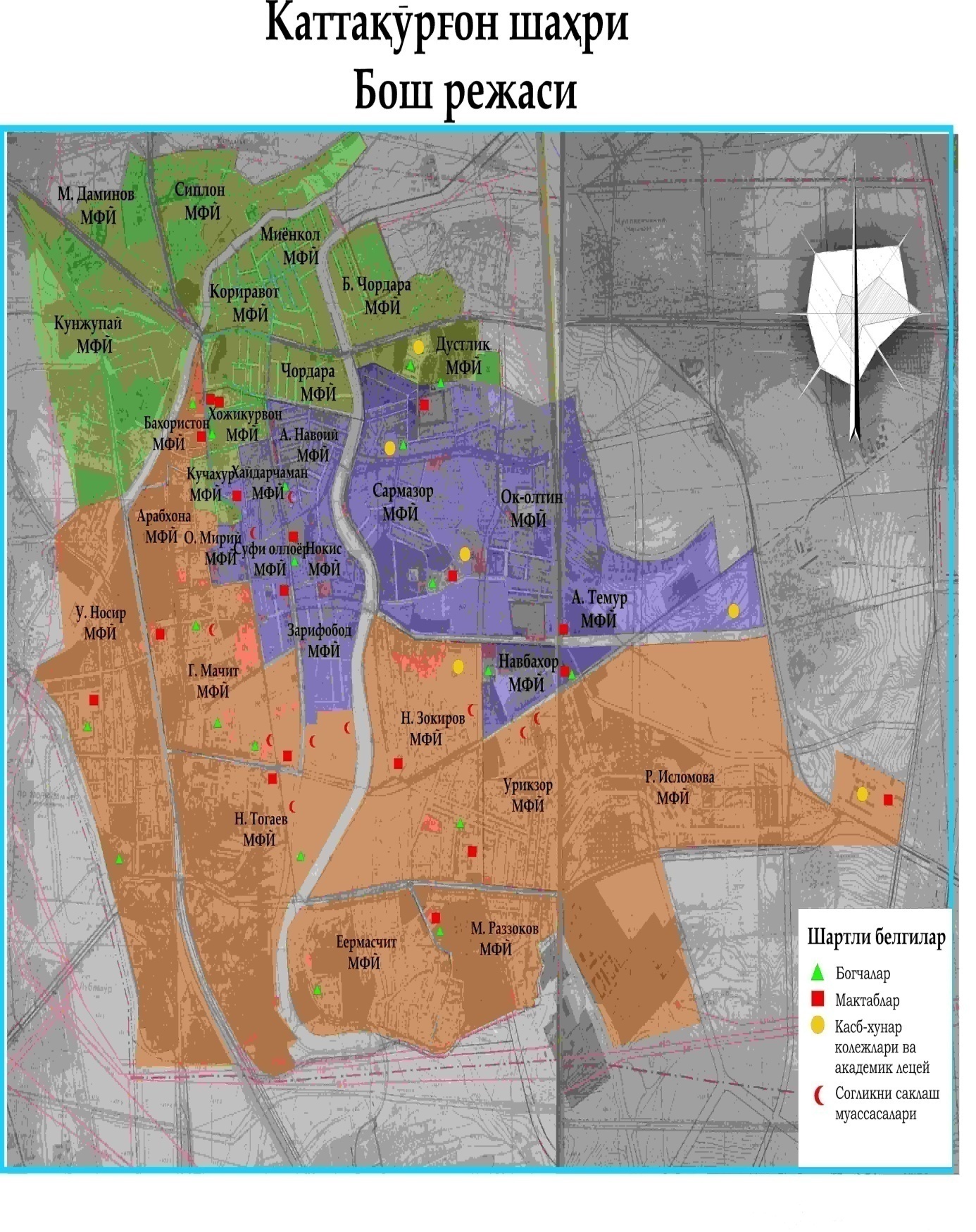 Asosiy iqtisodiy ko‘rsatkichlar(2022 yilning yanvar-dekabr oylarida)Tashqi savdo aylanmasi
                                                                                                        (mln. AQSh dollari)  Kattaqo‘rg‘on shahrining Samarqand viloyati bilan solishtirma asosiy iqtisodiy ko‘rsatkichlari
  (yanvar-dekabr oylarida)Asosiy iqtisodiy ko‘rsatkichlar tahliliAsosiy iqtisodiy ko‘rsatkichlarda kichik biznesning ulushi, % daDastlabki ma’lumotlarga asosan 2022 yilning yanvar-dekabr oylarida Kattaqo‘rg‘on shahrida faoliyat ko‘rsatayotgan sanoat korxonalari tomonidan 422,9 mlrd. so‘mlik sanoat mahsulotlari ishlab chiqarilishiga erishildi va o‘tgan yilning mos davriga nisbatan o‘sish sur’ati 103,7 % ni tashkil etdi. Hisobot yilida 282,1 mlrd. so‘mlik iste’mol tovarlari ishlab chiqarilib, 2021 yil yanvar- dekabriga nisbatan 82,7 foizni tashkil etdi. Jumladan, 82,9 mlrd. so‘mlik oziq-ovqat mahsulotlari ishlab chiqarilib, umumiy hajmga nisbatan 29,4 % ni tashkil qilib, 199,2 mlrd. so‘mlik nooziq-ovqat mollari ishlab chiqarildi va umumiy hajmga nisbatan 70,6 % ni               (2021 yil yanvar-dekabriga nisbatan mos ravishda 70,1 foiz va  89,3 foiz) tashkil qilganligini kuzatishimiz mumkin.Iste’mol tovarlari ishlab chiqarish ulushi, % daSanoat ishlab chiqarishda kichik biznesning hissasi          Bugungi kunda kichik biznes va xususiy tadbirkorlik mamlakatimiz ichki bozorini tovar va xizmatlar bilan ta’minlashda, aholi bandligi va real daromadlarini oshirishda, resurslarni oqilona taqsimlash va ulardan samarali foydalanishda, ijtimoiy guruhlar daromadlarining nomutanosibligini kamaytirishda, iqtisodiyotning turli tarmoqlari o‘rtasidagi o‘zaro aloqalarni yaxshilashda katta ahamiyatga ega bo‘lib, islohotlarni chuqurlashtirishning asosiy katalizatori hisoblanadi. Kichik biznes va xususiy tadbirkorlik subyektlari bozor kon’yunkturasi o‘zgarishlariga ham, iste’molchi talabi o‘zgarishlariga ham tez moslashishga qodir bo‘lib, iste’mol bozoridagi muvozanatni ushlab turishda muhim rol o‘ynaydi, shuningdek, raqobat muhitining shakllanishiga xizmat qiladi. 2022 yilning yanvar-dekabr oylarida shaharda 422,9 mlrd. so‘mlik sanoat mahsuloti ishlab chiqarilishi amalga oshirilgan bo‘lib, shundan 406,8 mlrd. so‘m yoki umumiy hajmning 96,2 % ni kichik biznes subyektlari tomonidan ishlab chiqarilgan sanoat mahsuloti tashkil qilganligini ko‘rishimiz mumkin.   Sanoat mahsuloti ishlab chiqarishning tarkibi (mlrd. so‘mda)	Davlat va xususiy sektorning o‘zaro munosabati mamlakatdagi ijtimoiy-iqtisodiy barqaror vaziyatni ta’minlashda xususiy biznesning manfaatdorligini oshirishda katta xizmat qiladi. O‘z navbatida, mamlakatimizda davlat tasarrufidan chiqarish va xususiylashtirish borasida olib borilayotgan islohotlar natijasi o‘laroq Kattaqo‘rg‘on shahrida sanoat mahsulotlari ishlab chiqarish hajmida nodavlat sektorning ulushi salmoqli ekanligini ko‘rish mumkin. Tarmoq korxonalari tomonidan 2022 yilning yanvar-dekabr oylarida 422,9 mlrd. so‘mlik mahsulotlar ishlab chiqarildi yoki o‘sish sur’ati o‘tgan yilning shu davriga nisbatan 103,7 % ni tashkil etdi, shuning bilan birga davlat sektorida 16,1 mlrd. so‘mlik mahsulot ishlab chiqarilib umumiy hajmga nisbatan 3,8 % tashkil etsa, nodavlat sektorida                          406,8 mlrd. so‘mlik mahsulot ishlab chiqarilib, umumiy hajmga nisbatan 96,2 % ni tashkil etdi.Sanoat mahsulotlari ishlab chiqarish davlat va nodavlat sektorlarida(foiz hisobidagi ulushi)Rivojlangan xorijiy davlatlar tajribasi shuni ko‘rsatadiki, sanoat mamlakatning ijtimoiy-iqtisodiy rivojlanishida muhim o‘rin tutadi. Shu nuqtai nazardan kelib chiqib Samarqand viloyatining shahar va tumanlarida ishlab chiqarilgan  sanoat mahsuloti hajmini shahar hamda  tumanlarni  viloyat ko‘rsatkichlari bilan taqqoslash orqali tahlil qilish, sanoat mahsulotini  aholi jon boshiga to‘g‘ri keladigan miqdori dinamikasini kuzatib borish, hududlardagi ustuvor vazifalarni va o‘sish nuqtalarini belgilash muhim ahamiyat kasb etadi. O‘z navbatida 2022 yilning yanvar-dekabr oylarida Kattaqo‘rg‘on shahrida sanoat mahsuloti ishlab chiqarilishi 422,9 mlrd.so‘mni tashkil etib, mazkur ko‘rsatkich Samarqand viloyatining jami sanoat mahsuloti ishlab chiqarilishida 1,4 % tashkil etdi. Shaharda ishlab chiqarilgan sanoat mahsuloti hajmi aholi jon boshiga  4559,5 ming so‘mni yoki o‘tgan yilning mos davriga nisbatan o‘sish sur’ati 102,1 % ga etkazilganligini kuzatishimiz mumkin. Shuningdek, shaharda iste’mol tovarlari ishlab chiqarilishi 282,1 mlrd. so‘mni tashkil qilib, Samarqand viloyatining jami iste’mol tovarlari ishlab chiqarilishida 1,5 % tashkil etdi. Shaharda ishlab chiqarilgan iste’mol tovarlari aholi jon boshiga 3042,1 ming so‘mni yoki o‘tgan yilning mos davriga nisbatan o‘sish sur’ati 81,3 % ga etkazilganligini kuzatishimiz mumkin.Xizmatlar sohasini rivojlantirish ijtimoiy yo‘naltirilgan bozor iqtisodiyotini shakllantirishning eng muhim shartlaridan biri hisoblanadi. Bugungi kunda mamlakatda olib borilayotgan bozor islohotlari jamiyatni rivojlantirishning eng muhim ijtimoiy-iqtisodiy vazifalarini hal qilishda xizmat ko‘rsatish sohasining rolini oshirishga katta ta’sir ko‘rsatadi. Xizmatlarning xilma-xilligi aholining katta qismini hayot sifatini va farovonligini yaxshilash imkonini beradi. Natijada, 2022 yil yanvar–dekabr oylarida xizmatlar ishlab chiqarish hajmi 529,7 mlrd. so‘mni tashkil etdi. O‘sish sur’ati o‘tgan yilning mos davriga nisbatan 114,6 % ni tashkil etdi.Kattaqo‘rg‘on shahrida jami xizmatlarning 
o‘sish sur’atlari dinamikasi, % daIqtisodiy faoliyat turlari bo‘yicha bozor xizmatlari ishlab chiqarish 
(2022 yil yanvar-dekabr oylari uchun)Iqtisodiy faoliyat turlari bo‘yicha ishlab chiqarilgan (ko‘rsatilgan) bozor xizmatlarning hajmi, mln. so‘mdaKattaqo‘rg‘on shahrida eng katta xizmatlar hajmi savdo xizmatlar (169 342,2 mln. so‘m) va transport xizmatlari (144 160,3 mln. so‘m) ga to‘g‘ri keladi.Eng kichik xizmalar hajmi esa, va sog‘liqni saqlash sohasidagi xizmatlar (5 082,0 mln. so‘m) va me’morchilik sohasidagi xizmatlar (849,3 mln. so‘m) ga to‘g‘ri keladi.Iqtisodiy faoliyat turlari bo‘yicha xizmatlar tarkibi, foizda (yanvar–dekabr oylarida)  Xizmatlar sohasida faoliyat turlari bo‘yicha eng yuqori ulush savdo xizmatlari                   (32,0 %) va transport xizmatlari (27,2 %) da kuzatilgan bo‘lsa, sog‘liqni saqlash sohasidagi xizmatlar (1,0 %) va me’morchilik sohasidagi xizmatlar (0,2 %) hamon pastligicha qolmoqda.Iqtisodiy faoliyat turlari bo‘yicha xizmatlarining o‘sish sur’ati, foizda  Kattaqo‘rg‘on  shahrida o‘tgan yilning mos davriga nisbatan yuqori o‘sish sur’atlari moliyaviy xizmatlar (134,6 %), ta’lim sohasidagi xizmatlar (2,0 martaga) da qayd etilgan bo‘lsa, sog‘liqni saqlash sohasidagi xizmatlar (102,5 %) da pasayish kuzatildi.Korxonalar va tashkilotlar yagona davlat registri ma’lumotlariga ko‘ra, Kattaqo‘rg‘on shahrida 2023- yilnng 1- yanvar  holatiga ro‘yxatga olingan yuridik shaxslar soni 1 817 tani tashkil qilib, shundan 1 724 tasi yoki 94,9 foizi faoliyat ko‘rsatmoqda.Iqtisodiy faoliyat turlari bo‘yicha ro‘yxatga olingan korxona va tashkilotlarning asosiy qismi savdoda 656 ta (36,1 foizi), sanoat 332 ta (18,3 foizi), qurilish 150 ta                      (8,3 foizi), yashash va ovqatlanish bo‘yicha xizmatlar 141 ta (7,8 foizi), qishloq, o‘rmon va baliqchilik xo‘jaligi 107 ta (5,9 foizi) va boshqa turdagi xizmatlar ko‘rsatish 306 ta                    (16,7 foizi) sohalariga to‘g‘ri keladi.Ro‘yxatga olingan korxonalar umumiy sonining  93,3 foizi nodavlat mulki shaklidagi korxonalar, shundan 9,7 foizi xususiy korxonalar, 1,5 foizi chet el sarmoyasi ishtirokidagi korxonalar, 82,1 foizi boshqa korxonalar ulushiga to‘g‘ri keldi.Ro‘yxatga olingan yuridik shaxslarning mulkchilik shakllari bo‘yicha taqsimlanishi 
( umumiy soniga nisbatan foiz hisobida)2022 yil yanvar-dekabr oylarida jami 316 ta yangi korxona va tashkilotlar ro‘yxatga olingan (shundan kichik biznes subyektlari 310 ta). Iqtisodiy faoliyat turlari bo‘yicha yangi ro‘yxatga olingan korxona va tashkilotlarning 38,6 foizi savdo, 18,4 foizi sanoat, 5,7 foizi qurilish va 13,6 foizi yashash va ovqatlanish bo‘yicha xizmatlar sohalariga to‘g‘ri keladi.Hisobot davrida 117 ta korxona va tashkilotlar faoliyati tugatilgan.Kichik tadbirkorlik subyektlari(dehqon va fermer xo‘jaliklarisiz)2023 yilnng 1 yanvar holatiga ro‘yxatga olingan kichik biznes subyektlari soni                   1 631 tani tashkil etib, shundan 1 539 tasi faoliyat yuritmoqda. Shuningdek, 2022 yil yanvar-dekabr oylarida yangi tashkil etilgan kichik biznes subyektlari soni 310 tani tashkil etadi. O‘z navbatida, faoliyatini tugatgan kichik biznes subyektlari soni 114 tani (jamiga nisbatan 4,2 foiz) tashkil etmoqda. Iqtisodiy faoliyat turlari bo‘yicha ro‘yxatga olingan kichik tadbirkorlik subyektlarining asosiy qismi savdo 654 ta (40,1 foizi), sanoat 331 ta (20,3 foizi), qurilish 149 ta                         (9,1 foizi), qishloq, o‘rmon va baliqchilik xo‘jaligi 106 ta (6,5 foizi), yashash va ovqatlanish bo‘yicha xizmatlar 140 ta (8,6 foizi) hamda boshqa turdagi xizmatlar ko‘rsatish 131 ta                    (8,0 foizi) sohalariga to‘g‘ri keladi. Faoliyat ko‘rsatayotgan kichik tadbirkorlik subyektlari iqtisodiy faoliyat turlari bo‘yicha soni 
(dehqon va fermer xo‘jaliklarisiz) Xorijiy investitsiyalar va sarmoyalar ishtirokidagi korxonalarKorxonalar va tashkilotlar yagona davlat registri ma’lumotlariga ko‘ra, Samarqand viloyatida 2023 yilning 1 yanvar holatiga ro‘yxatga olingan chet el investitsiyasi kiritilgan korxonalar soni 723 tani tashkil qilib, Kattaqo‘rg‘on shahrida 27 tani shundan, faoliyat ko‘rsatayotgan 25 ta, yangi tashkil etilgan 2 ta,  tugatilgan korxonalar esa mavjud emas.Oilaviy korxonalar to‘g‘risida ma’lumotShaharda jami 149 ta oilaviy korxona ro‘yxatdan o‘tgan bo‘lib, o‘tgan yilga nisbatan   26 taga ko‘payganligi kuzatilgan, bugungi kunda ularning 142 tasi faoliyat ko‘rsatmoqda.Kattaqo‘rg‘on shahrida ro‘yxatdan o‘tgan oilaviy korxonalarning Samarqand viloyatida tutgan ulushi 1,3 foizga teng. 2022 yilning yanvar–dekabr oylarida asosiy kapitalga kiritilgan investitsiyalarning umumiy hajmi 378,4 mlrd. so‘mni yoki 2021 yilning mos davriga nisbatan o‘sish sur’ati 87,7 foizni tashkil qildi.Asosiy kapitalga kiritilgan investitsiyalarAsosiy kapitalga investitsiyalarning moliyalashtirish manbalari 
 (jamiga nisbatan foizda)2022 yilda o‘zlashtirilgan investitsiyalarning moliyalashtirish manbalari asosan byudjet  mablag‘lari (jami investitsiyalar hajmiga nisbatan 23,7 %), tijorat banklari kreditlari (30,1 %) hisobiga to‘g‘ri keldi. Asosiy kapitalga o‘zlashtirilgan xorijiy investitsiya va kreditlar hajmi( mln. so‘m)Ijtimoiy soha ob’ektlarini qurish Shaharda uy-joy qurilishiga jami 3,8 mlrd. so‘mlik investitsiyalar o‘zlashtirildi. Jami investitsiyalar hajmining 1,0 foizini tashkil qildi.Yangi qurilish va rekonstruksiya hisobidan foydalanishga topshirilganturar–joy va ijtimoiy soha ob’ektlariKattaqo‘rg‘on shahrida 2022 yilning yanvar-dekabr oylarida umumiy maydoni
3,3 ming kv.m. bo‘lgan 34 ta (o‘tgan yilning shu davriga nisbatan 89,5 %) uy-joy foydalanishga topshirildi.Qurilish faoliyati2022 yilning yanvar-dekabr  oylarida 146,3 mlrd.so‘mlik qurilish ishlari bajarilib, o‘sish sur’ati o‘tgan yilning shu davriga nisbatan 106,5 foizni tashkil etdi.2022 yil yanvar-dekabr oylarida faoliyat turlari bo‘yicha qurilish ishlari, (jamiga nisbatan foizda)2022 yil            2021 yil2022 yilning yanvar–dekabr oylarida chakana savdo tovar aylanmasi
1 591,7 mlrd. so‘mni  yoki 2021 yilning shu davriga nisbatan 117,7  % ni  tashkil  qildi.Yirik korxonalarning chakana savdo tovar aylanmasida (umumiy ovqatlanishni qo‘shgan holda) 1,5 mlrd. so‘mni tashkil qiladi va umumiy chakana savdo tovar aylanmasidagi  ulushi  0,1 % ni  tashkil qildi.Kichik korxona va mikrofirmalarning tovar aylanmasi  438,2 mlrd. so‘mga etdi, umumiy  chakana  savdo  tovar aylanmasidagi  ulushi  esa 27,5  % ni  tashkil qildi.Umumiy tovar aylanmasi hajmining  1 152,0 mlrd. so‘mi yakka tartibdagi tadbirkorlar va jismoniy shaxslarning hisobiga to‘g‘ri keldi. Ushbu sektorning jami  chakana  savdo  tovar  aylanmasi  hajmidagi  ulushi 72,4  % ga teng  bo‘ldi. Chakana savdo tovar aylanmasi (ovqatlanishni qo‘shgan holda) tarkibi, % da
Kattaqo‘rg‘on  shahrida  tashqi  savdoda  eksport  va  importni  ulushi,  foizda    Kattaqo‘rg‘on shahrida tashqi savdoning 40,0 foizini import tashkil qildi. Import  yanvar-dekabr  oylarida 11,1 mln. dollarga teng bo‘ldi.Kattaqo‘rg‘on shahrining ichki va tashqi savdo ko‘rsatkichlarining 
Samarqand viloyatida tutgan ulushi, foizdaTashqi savdo aylanmasi
                                                                                                                 (mln. AQSh dollari)Kattaqo‘rg‘on  shahrini  tashqi  savdo  aylanmasi  2022  yilning  yanvar–dekabrida
27,7 mln.  AQSh  dollarni,  jumladan eksport 16,6 mln. AQSh dollarni, import 11,1 mln. AQSh  dollarni,  shuningdek  tashqi  savdo  saldosi   5,5  mln. AQSh  dollarni  tashkil  etdi. Tashqi savdo aylanmasida yuqori ulushga ega bo‘lgan davlatlar(2022 yil yanvar-dekabr)2022- yil yanvar-dekabr oylarida yetishtirilgan qishloq xo‘jaligi mahsulotlarining xo‘jaliklar toifalari bo‘yicha taqsimlanishiQishloq xo‘jaligi mahsulotlari yetishtirish hajmining 
xo‘jaliklar toifalari bo‘yicha taqsimlanishi2022- yil yanvar-dekabr oylarida barcha toifadagi xo‘jaliklar tomonidan 1760,1 mlrd. so‘mni yoki 2021- yilning mos davriga nisbatan o‘sish sur’ati 101,9 foizni tashkil qildi.Qishloq, o‘rmon va baliqchilik xo‘jaligi sohasining asosiy ko‘rsatkichlariDehqonchilik mahsulotlari yetishtirishChorvachilik. 2023- yilning 1- yanvar holatiga o‘tgan yilning shu davriga nisbatan yirik shoxli qoramollar -6,3  foizga (jami 16643 boshni tashkil qildi), shu jumladan sigirlar                       -7,8 foizga (5 618 bosh), qo‘y va echkilar -4 foizni (15 559 bosh) tashkil etmoqda.2022- yilning 1- yanvar holatiga chorva mollari va parrandalar bosh soniDehqon  tomarqa xo‘jaliklarida yirik shoxli qoramollarning ulushi 96,3 foizni, qishloq xo‘jaligi korxonalarida esa 3,7 foizni, shu jumladan, sigirlar mos ravishda 97,1 va 2,9 foizni, qo‘y va echkilar 100,0 foizni, parrandalar 100,0 foizni tashkil etdi.2022- yilning yanvar-dekabr barcha toifadagi xo‘jaliklarda tirik vazn hisobida                    3659,1  tonna go‘sht (2021- yilning yanvar- dekabrga nisbatan 12,5 foizga ko‘p), 8633,5 tonna sut (-9,5 foizga kam), 2219,0 ming dona tuxum (-65,2 foizga kam) yetishtirildi.Yetishtirilgan chorvachilik mahsulotlariAsosiy turdagi chorvachilik mahsulotlarini yetishtirishda xo‘jaliklar toifalarining ulushiDehqon  tomarqa xo‘jaliklari. 2022- yilning yanvar-dekabrda dehqon  tomarqa xo‘jaliklari tomonidan yetishtirilgan qishloq xo‘jaligi mahsulotlari hajmi 212,22 mlrd. so‘mni tashkil qildi.2023- yilning 1- yanvar holatiga dehqon  tomarqa xo‘jaliklarida 16 019 bosh yirik shoxli qoramol, shu jumladan 5 456 bosh sigir, 15 559 bosh qo‘y va echkilar, 388 bosh ot 65 419 bosh parrandalar mavjud.Dastlabki ma’lumotlarga ko‘ra, 2023 yilning 1 yanvar holatiga Kattaqo‘rg‘on shahri doimiy aholi soni 93,6 ming kishini tashkil qildi va yil boshidan 1,3 ming kishiga yoki      1,4 foizga ko‘paydi.Doimiy aholi soni (2022 yil 1 oktabr  holatiga, ming kishi)Doimiy aholi sonida  erkak va ayolning ulushi (foizda) Shuningdek, 2023 yilning 1 yanvar  holatiga Kattaqo‘rg‘on shahrida 50,1 foiz ayollar va 49,9 foiz erkaklar tashkil etgan. Demak, Kattaqo‘rg‘on shahrida erkaklar soni va ayollar soni nisbatan kam ekanligini kuzatishimiz mumkin.Aholining tabiiy harakatiTug‘ilish darajasi. 2022 yilning yanvar-dekabr holatiga Kattaqo‘rg‘on shaharda tug‘ilganlar soni 2 530 ani tashkil qildi va 2021 yilning shu davriga (2 090 kishi) nisbatan 440 taga ko‘paydi. Tug‘ilish koeffitsienti mos ravishda 27,3 promilleni tashkil qildi va   2021 yilning shu davriga (22,9 promille) nisbatan 4,7 promillega ko‘paydi. Nikohlar va ajralishlar. 2022 yilning yanvar-dekabrda FHDYO organlari tomonidan 813 ta nikohlar va 201 ta ajralishlar ro‘yxatga olindi. Ming aholiga nisbatan 8,8 promillega nikoh (2021 yilning tegishli davrida 9,3 promille) va 2,2 promillega ajralishlar (2021 yilning tegishli davrida 1,8 promille) to‘g‘ri keladi.Kattaqo‘rg‘on shaharda bo‘yicha nikoh tuzish va nikohdanajralishlar bo‘yicha ma’lumot (birlikda) Migratsiya. Dastlabki ma’lumotlarga ko‘ra, 2022 yilning yanvar-dekabr oylarida Kattaqo‘rg‘on shahar bo‘yicha ko‘chib kelganlar soni 390 kishini, shu davr mobaynida ko‘chib ketganlar soni esa 800 kishini tashkil qildi. Migratsiya qoldig‘i minus                        410 kishiga (2021 yilning shu davrida minus 202 kishi) teng bo‘ldi.Aholi migratsiya ko‘rsatkichlari (kishi, birlikda)2023 yilning 1 yanvar  holatiga tumanning ijtimoiy ko‘rsatkichlari 2022 yilning yanvar-dekabr oylarida Samarqand viloyatining shahar va tumanlari bo‘yicha o‘rtacha oylik nominal hisoblangan ish haqi tahlili quyidagilarni ko‘rsatmoqda. Viloyatda o‘rtacha oylik ish haqi 2 944,2 ming so‘mni tashkil etgan holda, o‘rtacha oylik ish haqining yuqori miqdori Samarqand shahrida (3 765,4 ming so‘mni 127,9 %), kuzatildi.O‘rtacha oylik nominal hisoblangan ish haqi*(qishloq xo‘jaligi va kichik tadbirkorlik subyektlaridan tashqari, ming so‘m)2022- yil yanvar-dekabr oylarida Samarqand viloyatining shahar va tumanlari bo‘yicha o‘rtacha oylik nominal hisoblangan ish haqi 2021- yilning mos davriga nisbatan 121,7 foizga oshgani holda, o‘rtacha oylik ish haqining eng yuqori sur’atlari Samarqand tumanida 167,6 foiz,  Toyloq tumanida 146,7 foiz, Ishtixon tumanida 126,7 foiz, Paxtachi tumanida 126,0 foiz, Kattaqo‘rg‘on shahrida 127,7 foiz, o‘sgani kuzatildi.KATTAQO‘RG‘ON SHAHRINING MAKROIQTISODIY KO‘RSATKICHLARI 
2022- YIL YANVAR-DEKABRNashrga  mas’ul:Samarqand viloyati statistika boshqarmasi
 tel. (66) 230-45-19, (366) 235-61-98Samarqand viloyati statistika boshqarmasi Samarqand  sh., U.Tursunov ko‘chasi, 82www.samstat.uzKATTAQO‘RG‘ON SHAHRINING 
 STATISTIK AXBOROTNOMASI%.–foizl.–litrmlrd.–milliard0,0–katta bo‘lmagan miqdormln.–millionm.–martamln.AQSh doll.–million AQSh dollari ––ko‘rsatkichning yo‘qligikv.–kvadratga.–gektarkm.–kilometrtn.–tonnam.–metr1), 2), 3).....–izohning mavjudligi№Nomibet.I.KATTAQO‘RG‘ON SHAHRi xaritasi va asosiy ko‘rsaTkichlari5-6II.ASOSIY IJTIMOIY-IQTISODIY KO‘RSATKICHLAR7-9III.SANOAT   10-12IV.XIZMATLAR 13-17V.KORXONALAR VA TASHKILOTLAR FAOLIYATINING UMUMIY TAVSIFI   18-20VI.INVESTITSIYALAR VA QURILISH21-23VII.ISTE’MOL  BOZORI  VA  TASHQI IQTISODIY 
ALOQALAR24-26VIII.QISHLOQ, O‘RMON VA BALIQCHILIK XO‘JALIGI27-31IX.DEMOGRAFIYA VA MEHNAT BOZORI         32-35ViloyatSamarqandShaharKattaqo‘rg‘on shahriTashkil topgan vaqti1868 yUmumiy maydoni0,01 ming kv.kmMahalla fuqarolari yig‘inlari soni36 taAholi punktlari-2023 yilnng 1 yanvar holatidagi doimiy aholi soni, ming kishi93,6             sh.j.: erkaklar46,7                      ayollar46,9Chegaradosh viloyat-Chegaradosh tumanlar Kattaqo‘rg‘on tumaniASOSIY IJTIMOIY-IQTISODIY KO‘RSATKICHLAR  JamiJamiJamiAholi jon boshigaAholi jon boshigamlrd. so‘mmlrd. so‘m2021 yilga 
nisbatan,
foizdaming so‘m2021 yilga 
nisbatan,
foizda    Sanoat 422,9422,9103,74 559,5102,1Iste’mol tovarlari 282,1282,182,73 042,181,3Asosiy kapitalga investitsiyalar378,4378,487,74 077,586,2Qurilish ishlari146,3146,3106,51 576,147,3Chakana tovar aylanmasi1 591,7117,7117,717 151,9115,7Xizmatlar, jami529,7114,6114,65 707,9112,6Tashqi savdo aylanmasiEksportImportSaldo2022 yil yanvar-dekabr  oylarida  27,716,611,15,5Hajmimlrd. so‘m2021 yilga 
nisbatan,
% daShaharning viloyatdagi 
ulushi, % daSanoat mahsuloti422,9103,71,4Iste’mol tovarlari282,182,71,5Asosiy kapitalga kiritilgan investitsiyalar378,487,71,7Qurilish ishlari146,3106,51,7Yuk aylanmasi
 (mln. tn-km)96,396,26,7  Yo‘lovchi aylanmasi
 (mln.yo‘lovchi-km)906,097,36,5Chakana tovar aylanmasi1 591,7117,75,8Xizmatlar, jami529,7114,62,3Tashqi savdo aylanmasi
 (mln. AQSh doll)27,7108,31,2Eksport16,6176,1 2,5Import11,168,60,62022 yil yanvar-dekabr,  mlrd. so‘m2022 yil yanvar-dekabr,  mlrd. so‘m2022 yil yanvar-dekabr,  mlrd. so‘mO‘zbekiston RespublikasiSamarqand viloyatiKattaqo‘rg‘on shahriSanoat 551 050,929 373,7422,9o‘sish sur’ati, foizda105,2109,0103,7Iste’mol tovarlari 197 892,718 374,5282,1o‘sish sur’ati, foizda119,4119,482,7Qishloq, o‘rmon va baliqchilik xo‘jaligi364 522,843 933,0156,0o‘sish sur’ati, foizda103,6103,7100,4Asosiy kapitalga investitsiyalar269 857,521 955,2378,4o‘sish sur’ati, foizda100,9129,587,7Qurilish ishlari130 767,18 762,2146,3o‘sish sur’ati, foizda106,6110,1106,5Chakana tovar aylanmasi319 288,227 232,91 591,7o‘sish sur’ati, foizda112,3112,2117,7Jami xizmatlar357 554,522 734,9529,7o‘sish sur’ati, foizda115,9114,9114,6Eksport, mln.AQSh dollari19 309,1656,116,6o‘sish sur’ati, foizda115,9123,4176,1Import, mln. AQSh dollari30 699,31 728,411,1o‘sish sur’ati, foizda120,4124,568,6SanoatQishloq, o‘rmon va baliqchilik xo‘jaligiInvestitsiyaQurilish ishlariChakana tovar aylanmasiJami xizmatlarEksportImport96,297,439,592,299,981,910099,0SANOAT   IV. XIZMATLAR Mln. so‘mO‘sish sur’ati, 
% daJamiga nisbatan                   % da  Xizmatlar – jami529 690,7114,6100,0shu jumladan asosiy turlari bo‘yicha:aloqa va axborotlashtirish xizmatlari24 650,6121,34,7moliyaviy xizmatlar42 015,8134,67,9transport xizmatlari 144 160,3106,327,2shundan: avtotransport xizmatlari143 374,4106,327,1yashash va ovqatlanish xizmatlari20 127,0114,33,8savdo xizmatlari169 342,2108,732,0ko‘chmas mulk bilan bog‘liq xizmatlar23 030,3113,64,3ta’lim sohasidagi xizmatlar18 683,4238,43,5sog‘liqni saqlash sohasidagi xizmatlar 5 082,0102,51,0ijara xizmatlari19 626,8113,13,7kompyuterlar va maishiy tovarlarni ta’mirlash bo‘yicha xizmatlar 18 969,8110,63,6shaxsiy xizmatlar29 695,2111,55,6me’morchilik, muhandislik izlanishlari, texnik sinovlar va tahlil sohasidagi xizmatlar849,3116,80,2boshqa xizmatlar13 458,0126,62,5V. KORXONALAR  VA TASHKILOTLAR FAOLIYATINING UMUMIY TAVSIFI  Ro‘yxatga olinganlarRo‘yxatga olinganlarFaoliyat ko‘rsatayotganlarFaoliyat ko‘rsatayotganlarbirlikyakunga nisbatan foizdabirlikyakunga nisbatan foizda    Jami1 817100,01 724100,0shu jumladan:qishloq, o‘rmon va baliqchilik xo‘jaligi1075,9945,5sanoat33218,331218,1qurilish1508,31408,1savdo65636,162436,2tashish va saqlash412,3372,1yashash va ovqatlanish bo‘yicha xizmatlar1417,81337,7axborot va aloqa392,1382,2sog‘liqni saqlash va ijtimoiy xizmatlar ko‘rsatish452,5452,6boshqa turdagi xizmatlar ko‘rsatish30616,730117,5Davlat mulkiXususiy korxonalar mulkiChet el sarmoyasi ishtirokidagi korxonalarBoshqa mulkchilik shakllariRo‘yxatga 
olinganlarRo‘yxatga 
olinganlarFaoliyat 
ko‘rsatayotganlarFaoliyat 
ko‘rsatayotganlarbirlik yakunga nisbatan foizdabirlikyakunga nisbatan foizda      Jami1 631100,01 539100,0shu jumladan:qishloq, o‘rmon va baliqchilik xo‘jaligi1066,5936,0Sanoat33120,331120,2Qurilish1499,11399,0Savdo65440,162240,4tashish va saqlash412,5372,4yashash va ovqatlanish xizmatlari1408,61328,6axborot va aloqa382,3372,4sog‘liqni saqlash va ijtimoiy xizmatlar412,5412,7boshqa turdagi xizmatlar ko‘rsatish1318,01278,3Ro‘yxatga olinganRo‘yxatga olinganFaoliyat ko‘rsatayotganFaoliyat ko‘rsatayotgan01.01.2022 01.01.2023 01.01.2022 01.01.2023 Samarqand viloyati9 62611 2359 04110 499Kattaqo‘rg‘on sh.123149115142Viloyatdagi ulushi, %1,31,31,31,4VI.   INVESTITSIYALAR VA   QURILISH   Jami  xorijiy investitsiyalar va kreditlarshu jumladan:shu jumladan:shu jumladan:Jami  xorijiy investitsiyalar va kreditlarxukumat kafolati ostidagito‘g‘ridan-to‘g‘riboshqalarJami xorijiy investitsiyalar va kreditlar94 241,418 267,6-75 973,8Shu jumladan:Jami xorijiy nvestitsiyalar----Jami xorijiy kreditlar94 241,4---Barcha manbalar hisobidanBarcha manbalar hisobidanBarcha manbalar hisobidanBarcha manbalar hisobidanfoydalanishga topshirildifoydalanishga topshirildi2021 yilga  nisbatan, foizda2021 yilga  nisbatan, foizdaJamish:j qishloq joylardajamish:j qishloq joylardaUy–joy, umumiy maydoni, ming.kv.m3,3-97,0-undan:
yakka tartibdagi uy–joylar3,3-97,0-yakka tartibdagi uy–joylar
namunaviy loyihalar bo‘yicha
shahar va qishloq joylarda----Kasalxonalar, yotoq o‘rni----Umumiy ta’lim va maxsus maktablar, o‘quvchilar o‘rni2115-133,8-Suv tarmoqlari, km15,1---Gaz tarmoqlari, km----VII. ISTE’MOL BOZORI VA TASHQI IQTISODIY ALOQALAR  JamiJamiAholi jon boshigaAholi jon boshigaAholi jon boshigamlrd .so‘m2021 yilga 
nisbatan              % daming so‘mming so‘m2021 yilga 
nisbatan % daChakana tovar aylanmasi1 591,7117,717 151,9115,7115,7Tashqi savdo aylanmasiEksportImportSaldo2022 yil  yanvar-dekabr  oylarida27,716,611,15,5(ming  AQSh  dollari)(ming  AQSh  dollari)Davlat nomiTashqi savdo aylanmasiTashqi savdo aylanmasiEksportImportImportTashqi savdo   aylanmasiulushi, % daJami27 690,227 690,216 624,411 065,811 065,8100,0Turkiya12 791,312 791,312 608,8182,5182,546,2Rossiya Federatsiyasi 4 407,44 407,42 079,02 328,52 328,515,9Qozog‘iston4 343,84 343,8404,03 939,83 939,815,7Xitoy2 430,92 430,9582,61 848,31 848,38,8Turkmaniston1 152,21 152,2-1 152,21 152,24,2Belarus 528,2528,2174,7353,6353,61,9Xitoy, Gonkong MMR 510,0510,0-510,0510,01,8Tojikiston498,4498,4243,3255,1255,11,8Gruziya 364,5364,5364,5--1,3Qirg‘iziston336,2336,213,3322,9322,91,2Litva154,2154,2154,2--0,6Eron Islom Respublikasi121,5121,5-121,5121,50,4AQSH21,721,7-21,721,70,1Germaniya16,716,7-16,716,70,1Ukraina13,013,0-13,013,00,0VIII. QISHLOQ, O‘RMON VA BALIQCHILIK XO‘JALIGImlrd. so‘mmlrd. so‘mo‘sish sur’ati, 
% da2021 y.2022 y.o‘sish sur’ati, 
% daQishloq, o‘rmon va baliqchilik xo‘jaligi sohasida yetishtirish hajmi218,8227,2101,6Qishloq xo‘jaligi mahsulotlari yetishtirish hajmi206,8212,6101,7shu jumladan:fermer xo‘jaliklari0,00,00,0dehqon tomarqa xo‘jaliklari205,8212,2102,0qishloq xo‘jaligi faoliyatini amalga oshiruvchi tashkilotlar0,92,8304,4Dehqonchilik mahsulotlari yetishtirish hajmi -jami22,117,796,5shu jumladan:fermer xo‘jaliklari0,00,00,0dehqon tomarqa xo‘jaliklari205,8212,2101,2qishloq xo‘jaligi faoliyatini amalga oshiruvchi tashkilotlar1,00,434,3Chorvachilik mahsulotlari yetishtirish hajmi-jami181,4195,6101,5shu jumladan:fermer xo‘jaliklari0,00,00,0dehqon tomarqa xo‘jaliklari180,4195,3101,5qishloq xo‘jaligi faoliyatini amalga oshiruvchi tashkilotlar0,990,3934,4O‘rmon xo‘jaligida yetishtirilgan mahsulot (xizmat)lar hajmi11,313,9101,2Baliqchilik xo‘jaligida yetishtirilgan mahsulot (xizmat)lar hajmi0,40,5105,2tonnatonnao‘sish sur’ati, % da2021 y.2022 y.o‘sish sur’ati, % daDon – jami030,0shu jumladan:qishloq xo‘jaligi faoliyatini amalga oshiruvchi tashkilotlar030,0 Kartoshka1 245,11 055,884,8shu jumladan:dehqon  tomarqa xo‘jaliklari1 245,11 055,884,8Sabzavotlar – jami1 871,21 323,070,770,7shu jumladan:dehqon tomarqa xo‘jaliklari                           1 871,21 323,070,770,7 Oziqbop poliz41,20,00,0shu jumladan:dehqon  tomarqa xo‘jaliklari41,20,00,0Mevalar – jami1 346,71 073,479,7shu jumladan:dehqon tomarqa xo‘jaliklari                           1 344,41 073,479,8qishloq xo‘jaligi faoliyatini amalga oshiruvchi tashkilotlar2,30,00,0 Uzum0220,0shu jumladan:dehqon  tomarqa xo‘jaliklari0220,0boshbosho‘sish sur’ati,
%2021 y.2022 y.o‘sish sur’ati,
%Yirik shoxli qoramollar21 81216 64376,3shu jumladan:dehqon  tomarqa xo‘jaliklari21 43116 01974,7qishloq xo‘jaligi faoliyatini amalga oshiruvchi tashkilotlar381624163,8Ulardan sigirlar7 2235 61877,8shu jumladan:dehqon  tomarqa xo‘jaliklari6 9175 45678,9qishloq xo‘jaligi faoliyatini amalga oshiruvchi tashkilotlar30616252,9Qo‘y va echkilar                                                                                    18 52715 55984,0shu jumladan:dehqon  tomarqa xo‘jaliklari18 52715 55984,0Otlar45038886,2shu jumladan:dehqon  tomarqa xo‘jaliklari45038886,2Parrandalar79 97865 41981,8shu jumladan:dehqon  tomarqa xo‘jaliklari76 47865 41985,5qishloq xo‘jaligi faoliyatini amalga oshiruvchi tashkilotlar3 50000,02021 y.2022 y.o‘sish sur’ati,               % dao‘sish sur’ati,               % daGo‘sht (tirik vaznda), tonna3 252,03 659,1112,5112,5shujumladan:dehqon  tomarqa xo‘jaliklari3 218,83 659,1113,7113,7qishloq xo‘jaligi faoliyatini amalga oshiruvchi tashkilotlar33,2000Sut, tonna10 853,08 633,58 633,579,579,5shujumladan:dehqon  tomarqa xo‘jaliklari10 788,88 539,079,179,1qishloq xo‘jaligi faoliyatini amalga oshiruvchi tashkilotlar64,294,5147,2147,2Tuxum, ming dona6 393,82 219,034,734,7shujumladan:dehqon  tomarqa xo‘jaliklari6 393,82 219,034,734,7IX. DEMOGRAFIYA VA MEHNAT BOZORIJami aholi sonishu jumladan:shu jumladan:Jami aholi sonierkaklarayollarSamarqand viloyati    4 118,42 073,32 045,1Kattaqo‘rg‘on  sh.93,646,746,9kishikishikishihar 1000 aholiga, nisbatanhar 1000 aholiga, nisbatan2021 y.2022 y.1)o‘sish, 
kamayish2021 y.2022 y.1)Tug‘ilganlar 2090253044022,927,3O‘lim524483-415,75,2Nikohlar 849813-349,38,8Ajralishlar 163201621,82,2SoniSoniKoeffitsienti, 1000 aholiga nisbatanKoeffitsienti, 1000 aholiga nisbatan2021 yil2022 yil2021 yil2022 yilDoimiy aholi soni,  (ming kishi)91,993,6xxTug‘ilganlar (kishi)2090253022,927,3O‘lim (kishi)5244835,75,2Tuzilgan nikohlar (kishi)8498139,38,8Nikohdan ajralishlar (kishi)1632011,82,2Ko‘chib kelganlar (kishi)5713906,34,2Ko‘chib ketganlar (kishi)7738008,69,22021- yil yanvar-dekabr2021- yil yanvar-dekabr2022- yil  yanvar-dekabr2022- yil  yanvar-dekabr2021- yilga nisbatan, 
% da2021- yilga nisbatan, 
% daSamarqand viloyati2 418,62 418,62 944,22 944,2121,7121,7Samarqand sh.3 148,63 148,63 765,43 765,4       119,6       119,6Kattaqo‘rg‘on sh.2 175,52 175,52777,32777,3 127,7 127,7tumanlar:Oqdaryo1 938,01 938,02 381,92 381,9122,9122,9Bulung‘ur2 018,12 018,12 298,02 298,0113,9113,9Jomboy2 439,72 439,72 687,22 687,2110,1110,1Ishtixon1 922,61 922,62 435,22 435,2126,7126,7Kattaqo‘rg‘on1 925,21 925,22 338,32 338,3121,4121,4Qo‘shrabot1 910,91 910,92 286,72 286,7119,7119,7Narpay2 234,92 234,92 631,62 631,6117,7117,7Payariq2 016,92 016,92 279,02 279,0113,0113,0Pastdarg‘om2 021,52 021,52 343,52 343,5115,9115,9Paxtachi1 879,11 879,12 368,52 368,5126,0126,0Samarqand2 232,22 232,23 742,33 742,3167,6167,6Nurobod2 172,12 172,12 732,32 732,3125,8125,8Urgut2 156,52 156,52 433,12 433,1112,8112,8Toyloq1 830,91 830,92 686,12 686,1146,7146,7